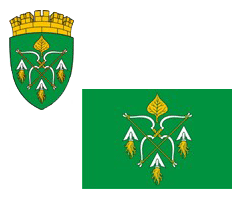 РОССИЙСКАЯ ФЕДЕРАЦИЯАДМИНИСТРАЦИЯ ГОРОДСКОГО ОКРУГА ЗАКРЫТОГОАДМИНИСТРАТИВНО-ТЕРРИТОРИАЛЬНОГО ОБРАЗОВАНИЯСИБИРСКИЙ АЛТАЙСКОГО КРАЯП О С Т А Н О В Л Е Н И Е12.02.2024                                                                                                       № 79ЗАТО СибирскийОб отмене режима «ПОВЫШЕННАЯ ГОТОВНОСТЬ» на территории городского округа ЗАТО Сибирский В соответствии с Федеральным законом от 21.12.1994 № 68-ФЗ «О защите населения и территорий от чрезвычайных ситуаций природного и техногенного характера», постановлением Правительства Российской Федерации от 30.12.2003 № 794 «О единой государственной системе предупреждения и ликвидации чрезвычайных ситуаций», законом Алтайского края от 17.03.1998 № 15-ЗС «О защите населения и территории Алтайского края от чрезвычайных ситуаций природного и техногенного характера», руководствуясь статьей 54 Устава муниципального образования городского округа закрытого административно-территориального образования Сибирский  Алтайского края, ПОСТАНОВЛЯЮ:1. Отменить режим «ПОВЫШЕННАЯ ГОТОВНОСТЬ» для всех органов управления и сил муниципального звена Алтайской территориальной подсистемы единой государственной системы предупреждения и ликвидации чрезвычайных ситуаций на территории городского округа ЗАТО Сибирский 12.02.2024.2. Признать утратившим силу постановление администрации ЗАТО Сибирский от 09.02.2024 № 73 «О введении режима «ПОВЫШЕННАЯ ГОТОВНОСТЬ» к реагированию на возможные нештатные ситуации органов управления и сил звена ЗАТО Сибирский Алтайской территориальной подсистемы единой государственной системы предупреждения и ликвидации чрезвычайных ситуаций.3. Управлению по муниципальным информационным ресурсам (Болотникова С.Ю.) обнародовать постановление на официальном интернет-сайте администрации ЗАТО Сибирский.4. Контроль за исполнением постановления оставляю за собой.Глава ЗАТО                                                                                           С.М. Драчев